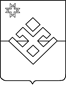    РАСПОРЯЖЕНИЕГлавы муниципального образования «Бурановское»От 07  мая   2021 года                 с.Яган-Докья                                 №  2О созыве очередной тридцать второй  сессииСовета  депутатов муниципального образования«Бурановское»  четвертого созыва	В соответствии с Регламентом муниципального образования «Бурановское», руководствуясь Уставом муниципального образования «Бурановское»:        1.Созвать очередную  тридцать вторую  сессию  Совета депутатов муниципального образования «Бурановское»  четвертого созыва  18 мая 2021 года  в 15.00 час. в помещении   Администрации  муниципального  образования «Бурановское».        2.Предложить следующий проект повестки дня сессии:Повестка дня:О внесении изменений в решение Совета депутатов муниципального образования «Бурановское» от 18 декабря 2020 года №30-5-175 «О бюджете муниципального образования «Бурановское» на 2021 год и на плановый период 2022 и 2023 годов».О снятии дисциплинарного взыскания-замечания с главы муниципального образования «Бурановское»О предоставлении ежегодного основного оплачиваемого отпуска главе муниципального образования «Бурановское».О внесении изменений в п.2 «Порядка размещения сведений о доходах, расходах, об имуществе и обязательствах имущественного характера  лиц, замещающих муниципальные должности, и членов их семей на официальном сайте муниципального образования «Бурановское» и предоставления этих сведений средствам массовой информации для опубликования», принятого решением Совета депутатов муниципального образования «Бурановское» №34-7-166 от 31.03.2016 года.Глава муниципального образования«Бурановское»                                                                                 Н.В.Девятова